目  录1.	TC3 FPU异常	32.	TC3 DC Times数据类型	43.	TC3 DC Times数据类型使用时的FPU异常规避	4TC3 FPU异常TC3 FPU异常，即TC3 FPU (Float Point Unit浮点运算单元) Exception。在对浮点数进行操作时， 如果出现对浮点数的非法操作（如除零，除+∞或-∞，负数开根号等等），TC3会抛出异常,为了程序的鲁棒性，需要规避这些异常。下图为浮点数除零操作时的异常的截图。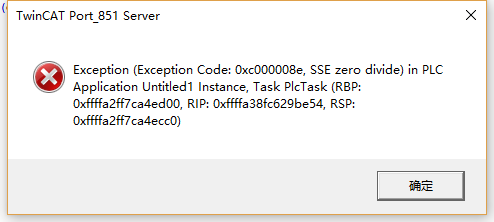  浮点数的除零可以通过添加隐式检查POU（CheckDivReal、CheckDivLreal）来规避。浮点数的除+∞或-∞，负数开根号等等，则需要编程者手动添加判读语句来规避。遇到FPU异常，可以通过TC3弹出的提示框来确认异常类型，从而进一步找出异常出现在程序的何处。如上图，从SSE zero divide可以判断是浮点数出现了除零操作。通过Exception Code我们可以查询到更详细的信息，如下图。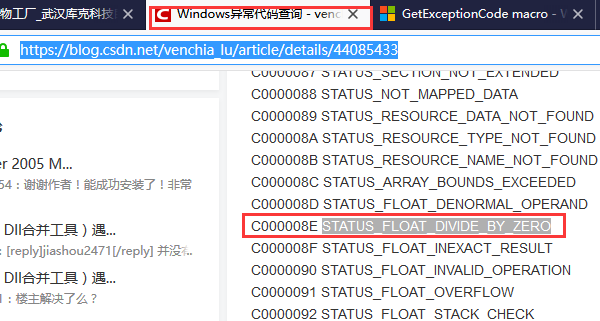 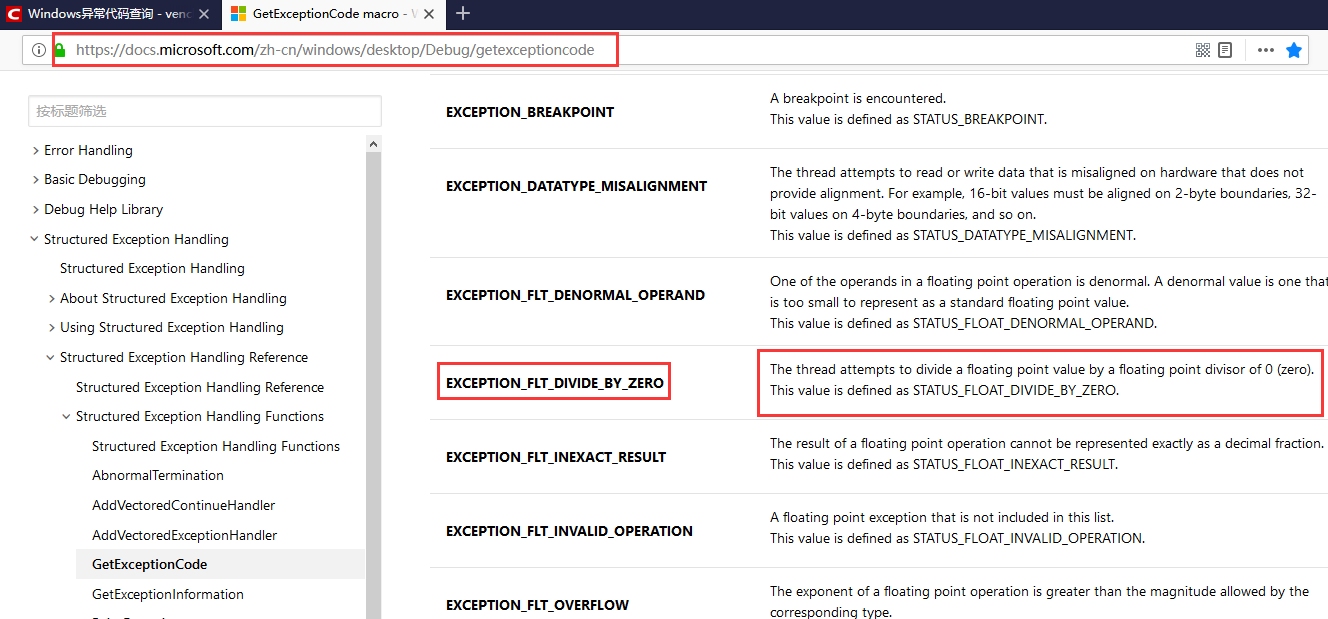 TC3 DC Times数据类型DC Times（分布时钟）代表基本的 XFC 技术，是EtherCAT 通讯的一个通用组件。所有的 EtherCAT 设备自身都配备了本地时钟，并通过 EtherCAT 通讯自动连续地与其它所有时钟保持同步。处理DC Times时主要用到了三种数据类型（Tc2_Utilities库）： T_DCTIME，T_ULARGE_INTEGER和T_LARGE_INTEGER,其中T_DCTIME 和T_ULARGE_INTEGER为Unsigned 64-bit类型，T_LARGE_INTEGER为Signed 64-bit类型。TC3 DC Times数据类型使用时的FPU异常规避3.1  lreal_to_int64函数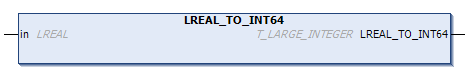 lreal_to_int64函数使用时，输入数必须在- 1844674407370955161~ 1844674407370955161间，否则会出现FPU异常，Exception Code C0000090（STATUS_FLOAT_INVALID_OPERATION），所以在执行lreal_to_int64函数前 ，需要先判断浮点数是否在-9223372036854775808 ~ 9223372036854775807范围内。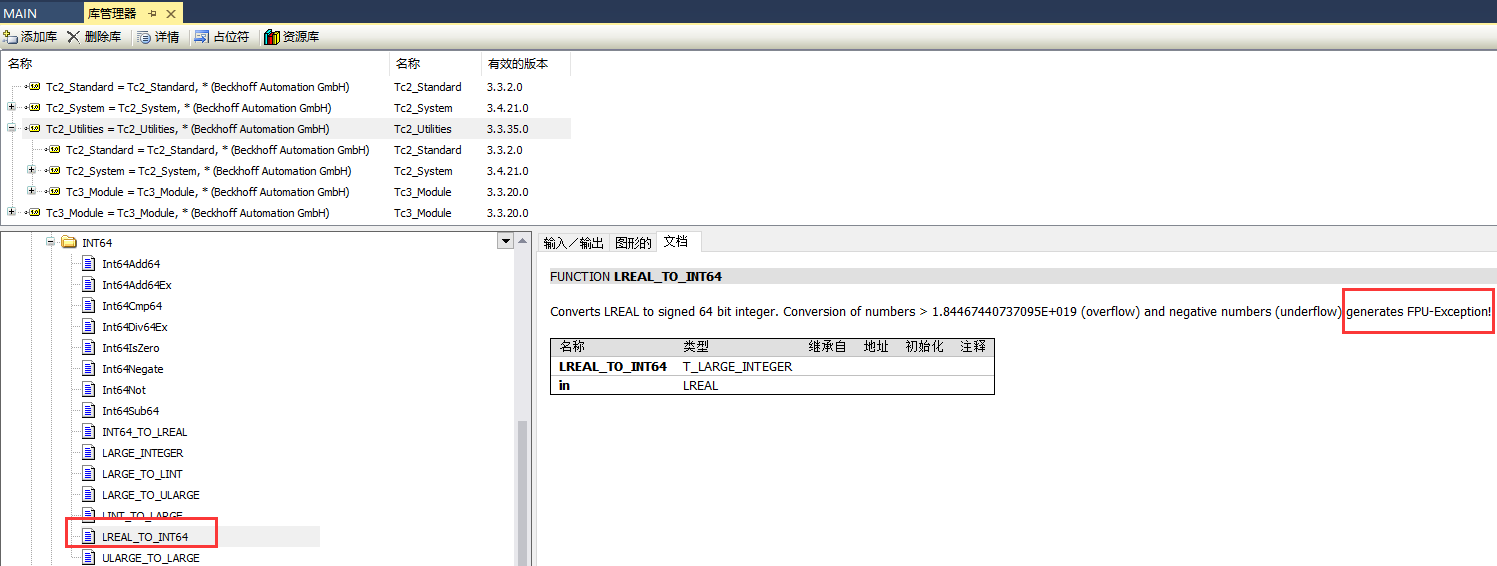 3.2  lreal_to_uint64函数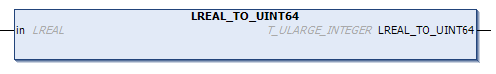 lreal_to_uint64函数使用时，输入数必须在0 ~ 18446744073709551615间，否则会出现FPU异常，Exception Code C0000090（STATUS_FLOAT_INVALID_OPERATION），所以在执行lreal_to_int64函数前 ，需要先判断浮点数是否在0 ~ 18446744073709551615范围内。上海（ 中国区总部）中国上海市静安区汶水路 299 弄 9号（市北智汇园）电话: 021-66312666		传真: 021-66315696		邮编：200072北京分公司北京市西城区新街口北大街 3 号新街高和大厦 407 室电话: 010-82200036		传真: 010-82200039		邮编：100035广州分公司广州市天河区珠江新城珠江东路16号高德置地G2603室电话: 020-38010300/1/2 	传真: 020-38010303		邮编：510623成都分公司成都市锦江区东御街18号 百扬大厦2305 房电话: 028-86202581 		传真: 028-86202582		邮编：610016作者：刘明刘明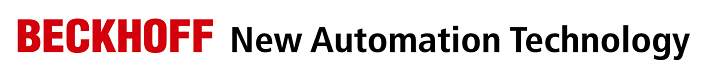 中国上海市静安区汶水路 299 弄 9-10 号市北智汇园4号楼（200072）TEL: 021-66312666FAX: 021-66315696职务：华东区技术工程师中国上海市静安区汶水路 299 弄 9-10 号市北智汇园4号楼（200072）TEL: 021-66312666FAX: 021-66315696日期：2019-03-12019-03-1中国上海市静安区汶水路 299 弄 9-10 号市北智汇园4号楼（200072）TEL: 021-66312666FAX: 021-66315696邮箱：m.liu@beckhoff.com.cnm.liu@beckhoff.com.cn中国上海市静安区汶水路 299 弄 9-10 号市北智汇园4号楼（200072）TEL: 021-66312666FAX: 021-66315696电话：中国上海市静安区汶水路 299 弄 9-10 号市北智汇园4号楼（200072）TEL: 021-66312666FAX: 021-66315696TC3 DC Times数据类型使用时的FPU异常规避（刘明）摘  要：TC3 FPU异常，即TC3 FPU (Float Point Unit浮点运算单元) Exception。在对浮点数进行操作时， 如果出现对浮点数的非法操作（如除零，除+∞或-∞，负数开根号等等），TC3会抛出异常,为了程序的鲁棒性，需要规避这些异常。关键字：FPU，TwinCAT3附  件：历史版本：免责声明：我们已对本文档描述的内容做测试。但是差错在所难免，无法保证绝对正确并完全满足您的使用需求。本文档的内容可能随时更新，也欢迎您提出改进建议。参考信息：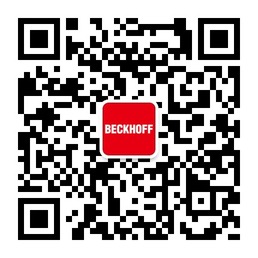 请用微信扫描二维码通过公众号与技术支持交流请用微信扫描二维码通过公众号与技术支持交流倍福中文官网：http://www.beckhoff.com.cn/请用微信扫描二维码通过公众号与技术支持交流倍福虚拟学院：http://tr.beckhoff.com.cn/请用微信扫描二维码通过公众号与技术支持交流招贤纳士：job@beckhoff.com.cn技术支持：support@beckhoff.com.cn产品维修：service@beckhoff.com.cn方案咨询：sales@beckhoff.com.cn